Комитет образования и науки администрации г.НовокузнецкаМуниципальное бюджетное учреждение дополнительного образования "Детско-юношеская спортивная школа № 3" Методическое обеспечение  дополнительной общеобразовательной программы «пауэрлифтинг» (этапы: спортивно-оздоровительный,  начальной подготовки и тренировочный)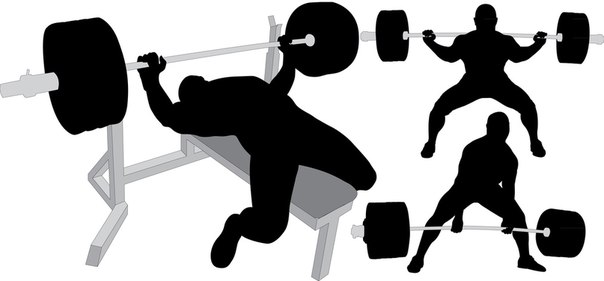 Новокузнецк, 2015Комитет образования и науки администрации г.НовокузнецкаМуниципальное бюджетное учреждение дополнительного образования "Детско-юношеская спортивная школа № 3" 	УТВЕРЖДАЮ	Директор МБУ ДО ДЮСШ № 3  	_____________ Д.И. Пожаркин	«01»  сентября  2015 г.Методическое обеспечение дополнительной общеобразовательной программы «пауэрлифтинг» (этапы: спортивно-оздоровительный,  начальной подготовки и тренировочный)	РАССМОТРЕНО 	Методическим советом	Протокол № 1 от 28.08.2015 г.Авторы составители:Воронцов В.Н., Грязнова Л.И. - тренеры-преподавателиАфонина Л.Е. - методист Новокузнецк, 2015СодержаниеПОЯСНИТЕЛЬНАЯ ЗАПИСКА Представленный методический материал используется в процессе  подготовки обучающихся на определенных этапах дополнительной общеобразовательной программы по пауэрлифтингу:- теоретический раздел: «Терминологический словарь», «Специальные термины», «Питание спортсмена»;- практический раздел: «Физическое совершенствование обучающихся» включает различные комплексы упражнений, в том числе авторские: система Джо Вейдера, А.К. Анохина, В.Г. Фохтина, А.В. Фалеева. Включена также вариативная информация, касающаяся особенностей комплексной подготовки спортсменов; «Психологическая подготовка обучающихся» - упражнения для развития силы психики;  «Диагностика уровня здоровья» - врачебный контроль и самоконтроль. Пояснительная записка……………………………………………………….1Терминологический словарь…………………………………………………2Специальные термины………………………………………………………..3Врачебный контроль и самоконтроль в процессе физического воспитания……………………………………………………………………………...4Питание юного спортсмена …………………………………………………5Упражнения для развития «силы психики»…………………………………6Комплексы упражнений для обучающихся 1-3 годов обучения…………..7Курс вольных упражнений…………………………………………………...8Курс упражнений с эспандером……………………………………………..9Курс упражнений со штангой………………………………………………..10Курс упражнений с гантелями……………………………………………….11Система Джо Вейдера………………………………………………………..12Принципы Джо Вейдера……………………………………………………..13Тренировочные принципы Джо Вейдера……………………………………14Тренировочная схема занятий для женщин и мужчин, имеющих опыт тренировок с отягощениями………………………………………………….15Разминка и успокаивающие упражнения……………………………………16Стретчинг……………………………………………………………………...17Некоторые особенности женской тренировки……………………………...18Характерные показатели после тренировочных нагрузок…………………19Перечень лекарственных препаратов, относящихся к допинговым средствам ………………………………………………………………………….20Таблица физических пропорций…………………………………………….21Правила постановки обязательного позирования…………………….……22Таблица разрядных нормативов……………………………………………..23Методы преодоления «застоя» роста результатов…………………………24Общие правила предотвращения травматизма при выполнении силовых упражнений…………………………………………………………………..25Комплекс упражнений по гимнастике А. К. Анохина……………………..26Комплекс изометрических упражнений с использованием принципа самосопротивления В.Г. Фохтина.…………………………………………….27Организация отдыха мышцам после тренировки по А.В. Фалееву……….28Изометрическая гимнастика с использованием сопротивлений по А.В. Фалееву………………………………………………………………………..29Техника пауэрлифтинга по А.В. Фалееву…………………………………..Литература ……………………………………………………………………